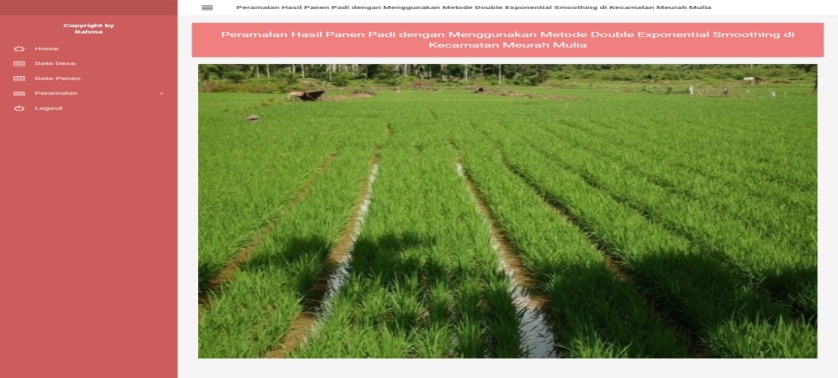 Gambar 3. Tampilan halaman home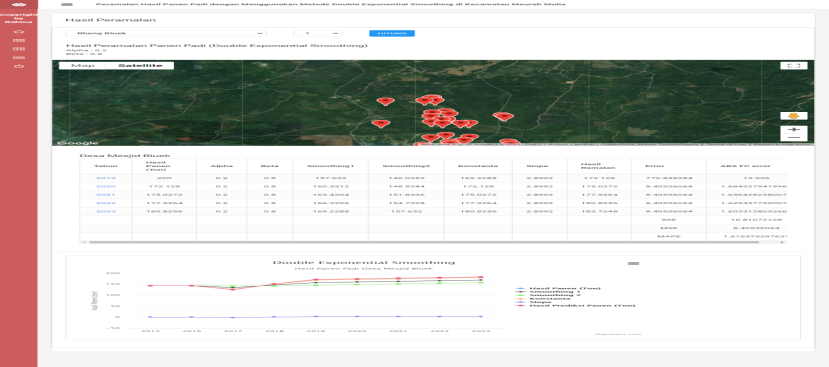 Gambar 4. Tampilan halaman Hasil peramalan Desa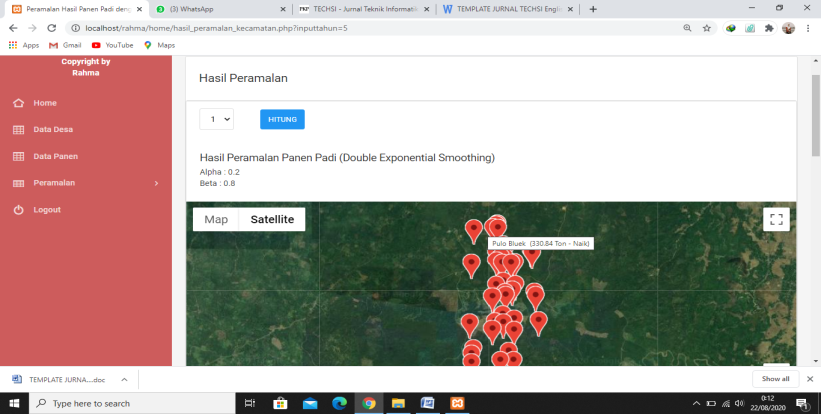 Gambar 5. Tampilan halaman hasil peramalan Kecamatan